AKOMOLAFE DAVID OLUSEGUN15/ENG01/003CHEMICAL ENGINEERING clcclearx = 0:0.001:15a = x.^2b = x.^3c = x.^4y = ((a)/192)-((b)/720)+((c)/4200)plot(x,y)xlabel('X')ylabel('Y')grid ongrid minor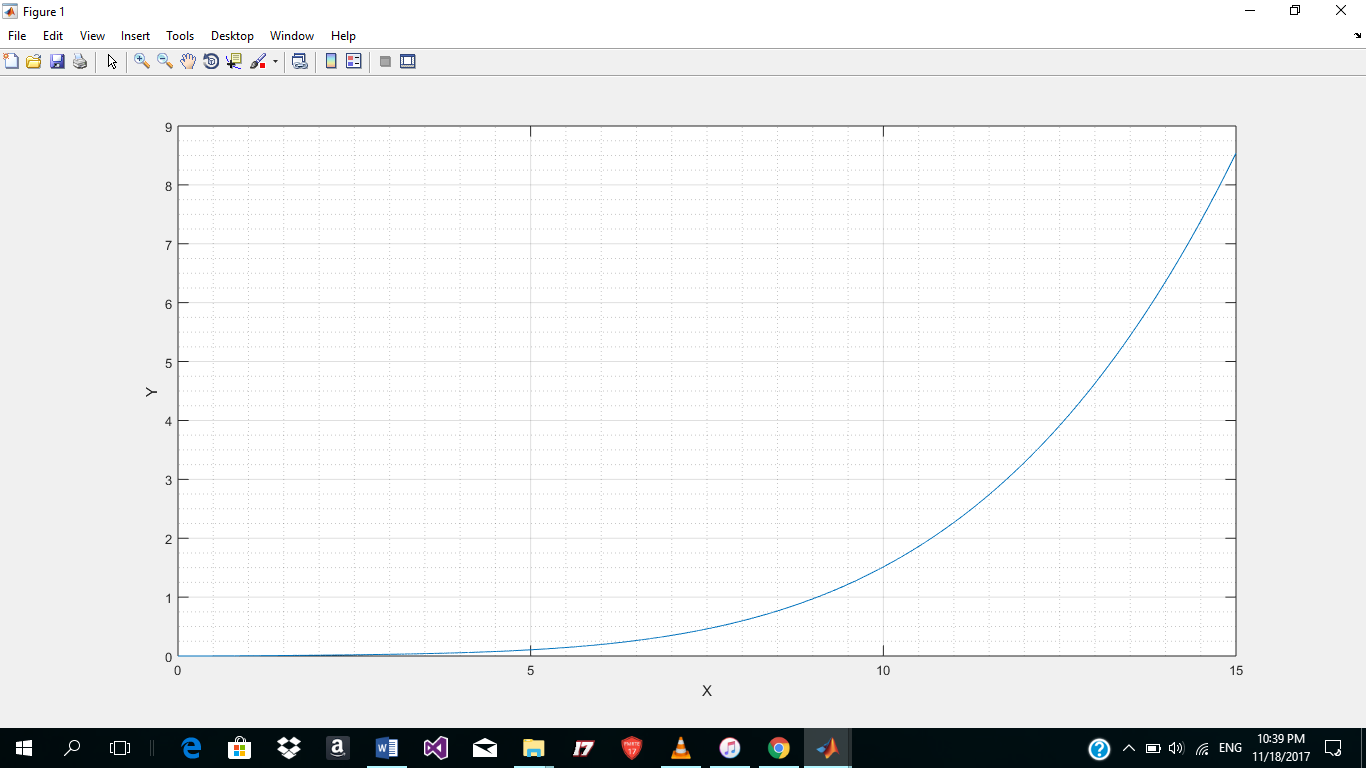 QUESTION 1BFormula for n = (2.07*EXP(4*A2))+(2.93*EXP(-3*F3A2))-(12*A2^3)+(3*A2^2)-(6.5*A2)time in hoursamount of product, n050.014.9331717160.024.8728783130.034.8191128560.044.7718763830.054.731178080.064.6970354610.074.6694745520.084.6485301050.094.6342458070.14.6266745110.114.6258784810.124.6319296480.134.6449098770.144.6649112580.154.6920364010.164.7263987580.174.7681229520.184.8173451250.194.8742133120.24.9388878160.215.0115416190.225.0923608020.235.181544990.245.279307810.255.3858773840.265.5014968330.275.6264248050.285.7609360340.295.9053219210.36.0598911330.316.2249702430.326.4009043880.336.5880579560.346.7868153090.356.9975815360.367.2207832310.377.4568693150.387.7063118880.397.9696071150.48.2472761590.418.5398661430.428.8479511580.439.1721333160.449.5130438410.459.8713442150.4610.247727360.4710.642918880.4811.057678360.4911.49280070.511.949117490.5112.427498550.5212.928853340.5313.454132640.5414.004330140.5514.580484180.5615.183679510.5715.815049220.5816.475776590.5917.167097160.617.890300850.6118.646734090.6219.437802150.6320.264971490.6421.129772240.6522.033800760.6622.978722330.6723.966273940.6824.998267170.6926.076591240.727.203216150.7128.380195930.7229.609672090.7330.893877120.7432.235138220.7533.635881160.7635.098634220.7736.626032430.7838.220821840.7939.88586410.841.624141110.8143.438759940.8245.33295790.8347.310107860.8449.373723770.8551.527466380.8653.775149240.8756.120744910.8858.568391440.8961.122399110.963.787257450.9166.567642540.9269.468424610.9372.494675960.9475.651679190.9578.944935760.9682.380174950.9785.963363090.9889.700713280.9993.59869541197.66404668